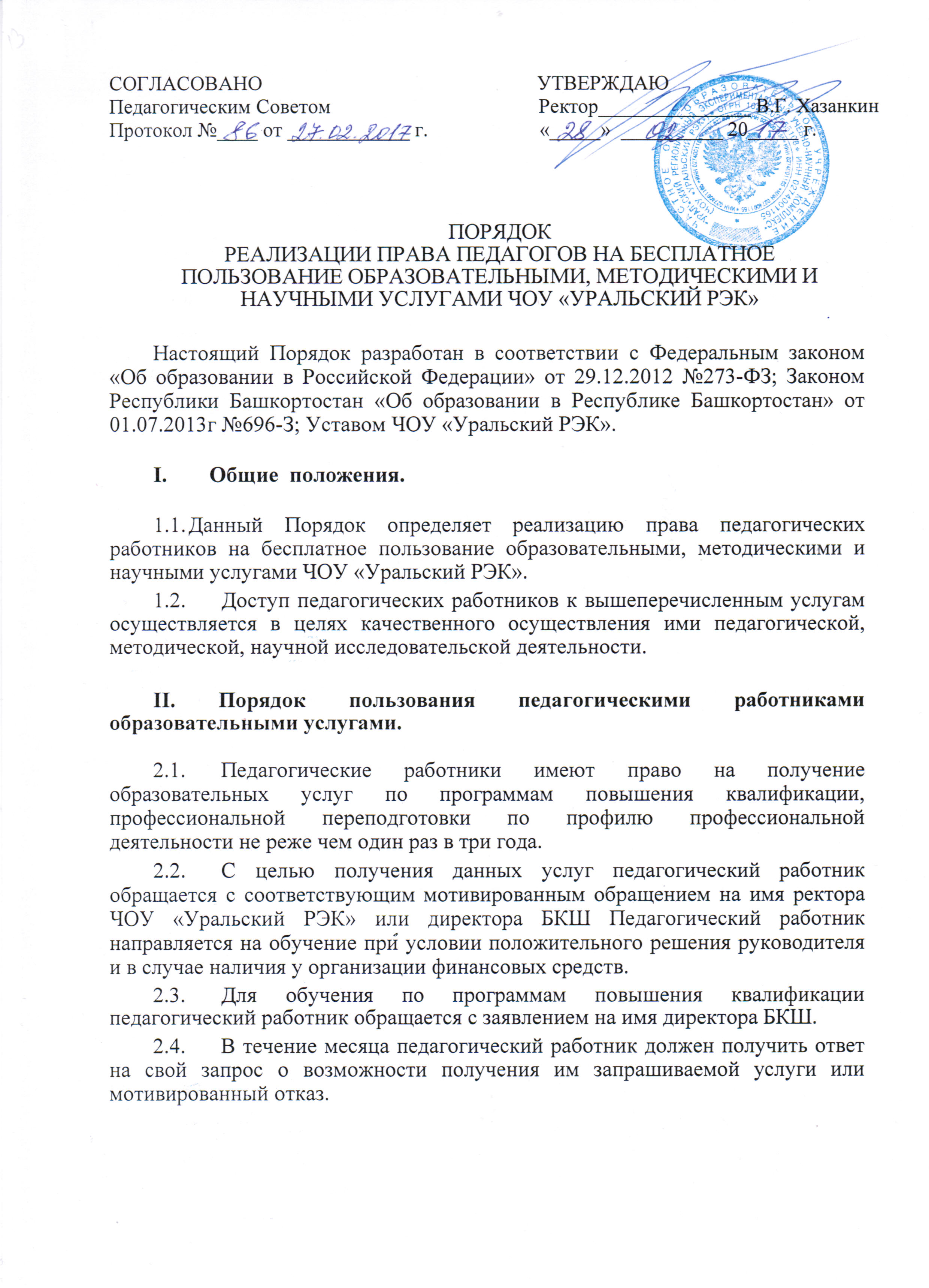 III. Порядок пользования педагогическими работниками методическими услугами.Педагогические работники имеют право на бесплатное пользование следующими методическими услугами: - использование методических разработок, имеющихся в учреждении; - методический анализ результативности образовательной деятельности по данным различных измерений качества образования; - помощь в разработке учебно-методической и иной документации, необходимой для осуществления профессиональной деятельности; - помощь в освоении и разработке инновационных программ и технологий; - участие в конференциях, проблемных и тематических семинарах, методических объединениях, творческих лабораториях, групповых и индивидуальных консультациях, педагогических чтениях, мастер-классах, методических выставках, других формах методической работы; - получение методической помощи в осуществлении экспериментальной и инновационной деятельности при условии положительного решения. С целью получения данных услуг педагогический работник обращается с соответствующим мотивированным обращением к администрации ЧОУ «Уральский РЭК». В течение месяца педагогический работник должен получить ответ на свой запрос о возможности получения им запрашиваемой услуги или мотивированный отказ. IV. Порядок пользования педагогическими работниками научными услугами.Педагогические работники имеют право на получение бесплатных научных услуг и консультаций по вопросам: - подготовки документов для участия в различных конкурсах; - выполнения научных исследований и разработок на современном научном и техническом уровне. Педагогические работники имеют право на бесплатную публикацию научных и иных материалов в сборниках материалов научных и иных конференций (семинаров), проводимых в ЧОУ «Уральский РЭК». Педагогические работники имеют право на бесплатное использование в своей деятельности методических разработок имеющихся в ЧОУ «Уральский РЭК» при условии соблюдения авторских прав их разработчиков. 2